附件1：中央企业优秀故事创作展示活动申报指引一、登录活动专题网页，点击作品申报http://cpc.people.com.cn/GB/67481/437119/index.html二、注册用户信息（已有账号的需更换手机号重新注册）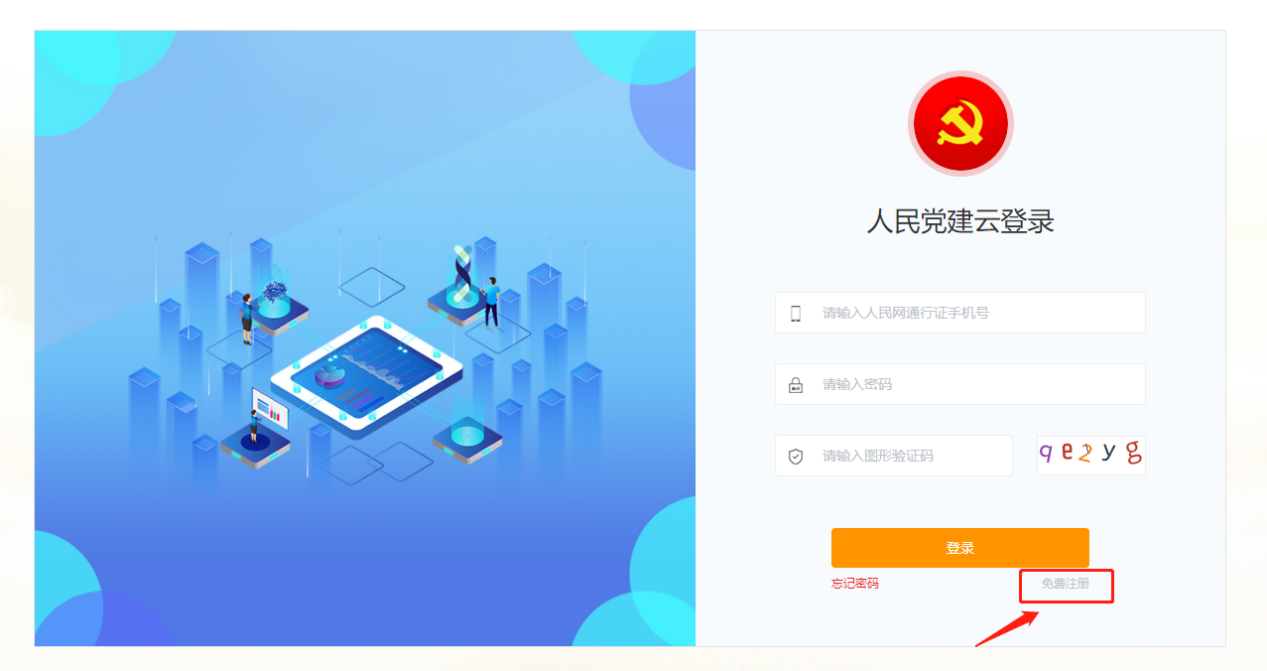 ①点击免费注册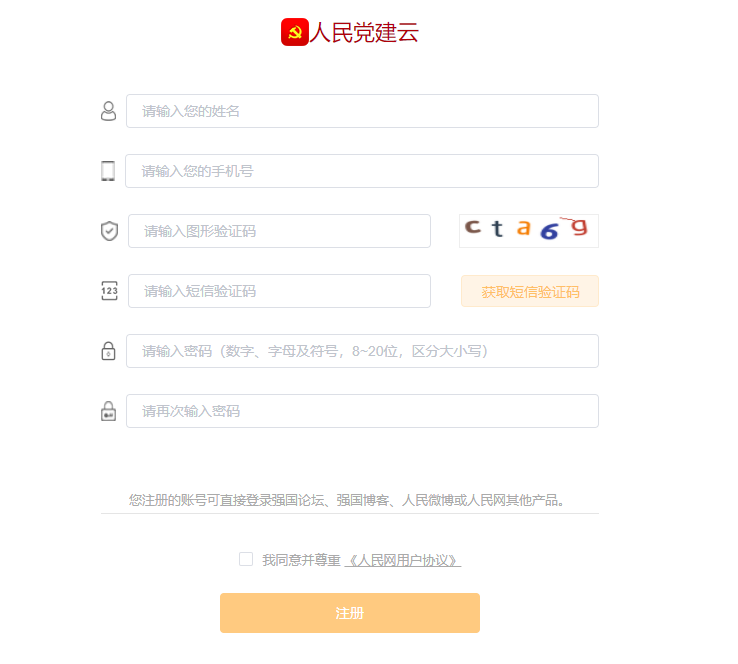 ②注册账号信息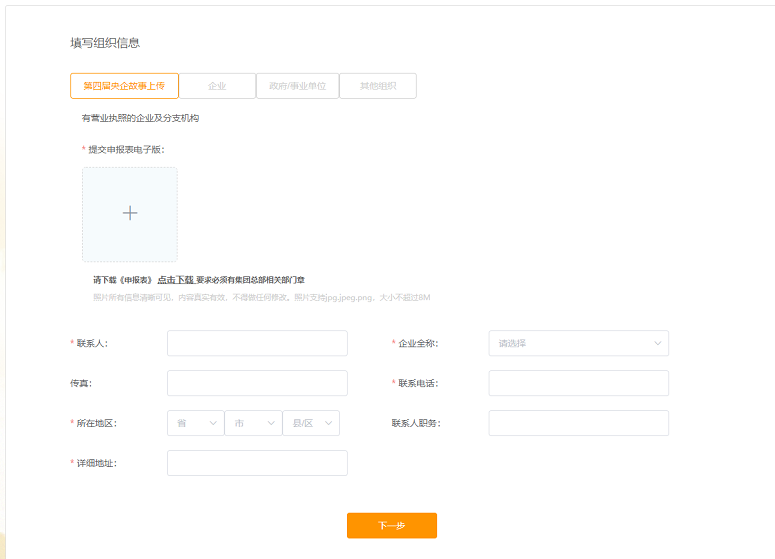 ③填写申报信息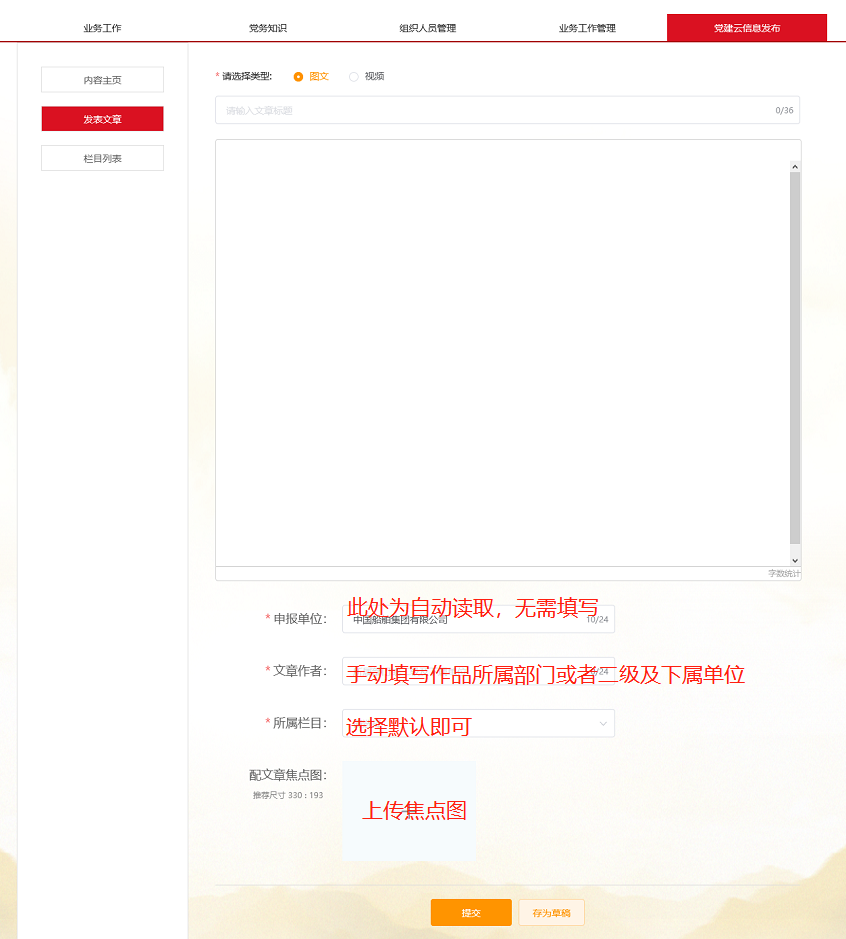 ④上传作品，视频同理，填写完毕后提交等待审核，可在左侧内容主页查看作品状态三、经审核成功后，会在活动官网页面展示。如有疑问请咨询：人民网宋晨 18560955599（微信同号）